HISTOIRE-GÉOGRAPHIE-EMC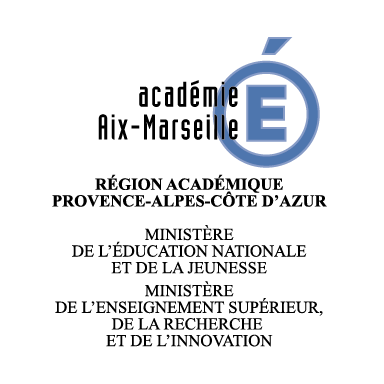 Fiche de liaison pour préparer la rentrée 2020COLLÈGE : Niveau : 3ème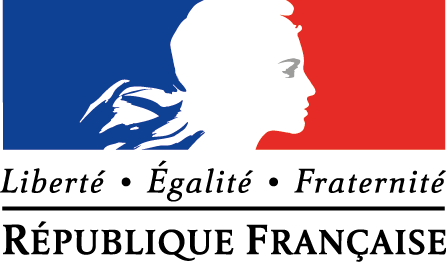 Nom de l’enseignant-e :Classe (2019-20) : Cochez la case correspondante.Cochez la case correspondante.Cochez la case correspondante.Complétez ces deux colonnes avec les notions et repères abordés au cours des chapitres.Complétez ces deux colonnes avec les notions et repères abordés au cours des chapitres.Chapitres/finalités du programmetraité avant le confinementtraité en continuité pédagogiquetraité lors de la reprise post-confinementNotions principales travailléesRepères clés construitsH1. Civils et militaires dans la Première Guerre mondialeH2. Démocraties fragilisées et expériences totalitaires dans l’Europe de l’entre-deux-guerres H3. La Deuxième Guerre mondiale, une guerre d’anéantissementH4. La France défaite et occupée. Régime de Vichy, collaboration, RésistanceH5. Indépendances et construction de nouveaux ÉtatsH6. Un monde bipolaire au temps de la guerre froideH7. Affirmation et mise en œuvre du projet européenH8. Enjeux et conflits dans le monde après 1989H9. 1944-1947 : refonder la République, redéfinir la démocratieH10. La Vème République, de la République gaullienne à l’alternance et la cohabitationH11. Femmes et hommes dans la société des années 1950 aux années 1980G1. Les aires urbaines, une nouvelle géographie d’une France mondialiséeG2. Les espaces productifs et leurs évolutionsG3. Les espaces de faible densité et leurs atoutsG4. Aménager pour répondre aux inégalités croissantes entre territoire français, à toutes les échellesG5. Les territoires ultra-marins françaisG6. L’Union européenne, un nouveau territoire de référence et d’appartenanceG7. La France et l’Europe dans le mondeEMC. Respecter autrui EMC. Acquérir et partager les valeurs de la RépubliqueEMC. Construire une culture civiqueCochez la case correspondanteCochez la case correspondanteCochez la case correspondanteles modalités de travail choisies pour construire les compétences (travail collaboratif, groupes hétérogènes, questions sur documents, consignes ouvertes, QCM, etc.)le niveau attendu dans cette compétence en fonction des items travaillésCompétences du programmeAvant le confinementEn continuité pédagogiqueLors de la reprise post-confinementles modalités de travail choisies pour construire les compétences (travail collaboratif, groupes hétérogènes, questions sur documents, consignes ouvertes, QCM, etc.)le niveau attendu dans cette compétence en fonction des items travaillésSe repérer dans le tempsSe repérer dans l’espaceRaisonner, justifier une démarche et les choix effectuésS’informer dans le monde du numériqueAnalyser et comprendre un documentEXEMPLE : En fin de 3ème, j'attends de mes élèves qu'ils utilisent leurs connaissances et leur esprit critique pour expliquer un document, pour confronter et mettre en relation plusieurs documents.Pratiquer différents langages en histoire et géographieCoopérer et mutualiserConstruire une culture de la sensibilitéConstruire une culture de la règle et du droitConstruire une culture du jugementConstruire une culture de l’engagement